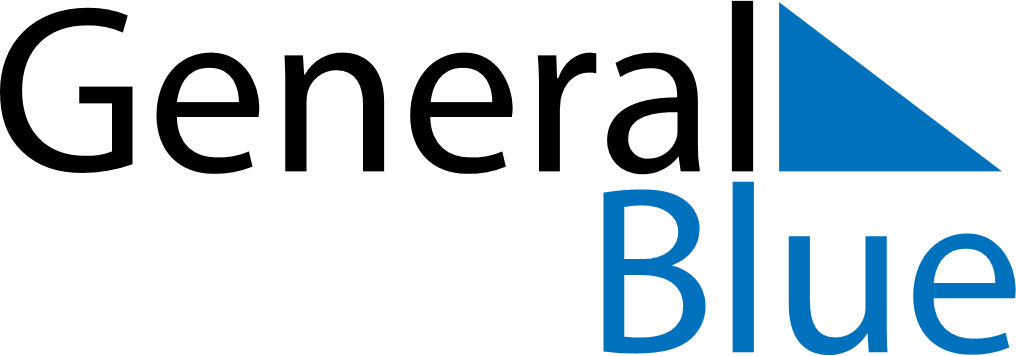 April 2018April 2018April 2018April 2018April 2018April 2018SloveniaSloveniaSloveniaSloveniaSloveniaSloveniaSundayMondayTuesdayWednesdayThursdayFridaySaturday1234567Easter SundayEaster Monday8910111213141516171819202122232425262728St. George’s DayDay of Uprising Against Occupation2930NOTES